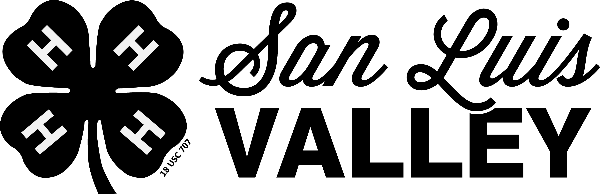 SLV 4-H ROBOTICSEnd-of-Season Youth Survey 2017Please tell us how much you agree or disagree with the following statements about participating in the SLV 4-H Robotics program this year. (Check one box  in each row.)Strongly AgreeAgreeDisagreeStrongly DisagreeI liked preparing for and participating in local monthly Robotics Challenge events.What was your favorite local Monthly Challenge? Collection        Mountain Climb        Joust        Sumo        Line FollowWhat was your favorite local Monthly Challenge? Collection        Mountain Climb        Joust        Sumo        Line FollowWhat was your favorite local Monthly Challenge? Collection        Mountain Climb        Joust        Sumo        Line FollowWhat was your favorite local Monthly Challenge? Collection        Mountain Climb        Joust        Sumo        Line FollowWhat was your favorite local Monthly Challenge? Collection        Mountain Climb        Joust        Sumo        Line FollowI liked participating in the Fair Challenge. 
(leave blank if you didn’t attend)I liked participating in RoboRAVE Colorado. 
(leave blank if you didn’t attend)I liked participating in RoboRAVE USA in Albuquerque. (leave blank if you didn’t attend)What was your favorite special event? RoboRAVE Colorado     RoboRAVE USA       SLV Fair       State Fair       OtherWhat was your favorite special event? RoboRAVE Colorado     RoboRAVE USA       SLV Fair       State Fair       OtherWhat was your favorite special event? RoboRAVE Colorado     RoboRAVE USA       SLV Fair       State Fair       OtherWhat was your favorite special event? RoboRAVE Colorado     RoboRAVE USA       SLV Fair       State Fair       OtherWhat was your favorite special event? RoboRAVE Colorado     RoboRAVE USA       SLV Fair       State Fair       OtherParticipating in this program has made me want to learn even more about robotics.I like Science, Technology, Engineering and Math more than I did before I started participating in the SLV Robotics program.Because of the robotics program, I think Science, Technology, Engineering and Math are useful in my everyday life.Because of the robotics program, I’m more likely to pursue a career in Science, Technology, Engineering or Math.Because of robotics, I know more about engineering. Because of robotics, I know more about programming.Because of robotics, I have improved my ability to build something by putting materials together.Because of robotics, I can better work with others on a problem.Strongly AgreeAgreeDisagreeStrongly DisagreeBecause of robotics, I can better form hypotheses and plans to test them.Because of robotics, I can better create an organized plan to develop many possible solutions to solve a problem.Because of robotics, I can better find the source of a problem so that it can be solved (troubleshoot).Because of robotics, I have improved my record keeping skills.I used something I learned preparing for and participating in robotics outside of 4-H.What was your favorite part of participating in SLV 4-H Robotics this year?What was your favorite part of participating in SLV 4-H Robotics this year?What was your favorite part of participating in SLV 4-H Robotics this year?What was your favorite part of participating in SLV 4-H Robotics this year?What was your favorite part of participating in SLV 4-H Robotics this year?What was your least favorite part of participating in SLV 4-H Robotics this year? What was your least favorite part of participating in SLV 4-H Robotics this year? What was your least favorite part of participating in SLV 4-H Robotics this year? What was your least favorite part of participating in SLV 4-H Robotics this year? What was your least favorite part of participating in SLV 4-H Robotics this year? What was hard or confusing for you this year in this program? What was hard or confusing for you this year in this program? What was hard or confusing for you this year in this program? What was hard or confusing for you this year in this program? What was hard or confusing for you this year in this program? What did you learn this year in the SLV 4-H Robotics program? What did you learn this year in the SLV 4-H Robotics program? What did you learn this year in the SLV 4-H Robotics program? What did you learn this year in the SLV 4-H Robotics program? What did you learn this year in the SLV 4-H Robotics program? Imagine you are trying to talk someone into joining SLV 4-H Robotics. What would you tell them about why they should join? Imagine you are trying to talk someone into joining SLV 4-H Robotics. What would you tell them about why they should join? Imagine you are trying to talk someone into joining SLV 4-H Robotics. What would you tell them about why they should join? Imagine you are trying to talk someone into joining SLV 4-H Robotics. What would you tell them about why they should join? Imagine you are trying to talk someone into joining SLV 4-H Robotics. What would you tell them about why they should join? 